SZAKMÁK ÉJSZAKÁJA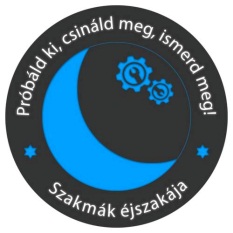 2019. április 12-én, pénteken, 18 órától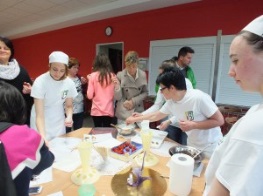 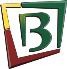 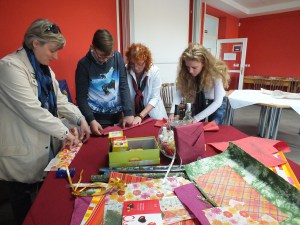 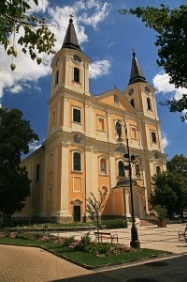     www.bathorysuli.hu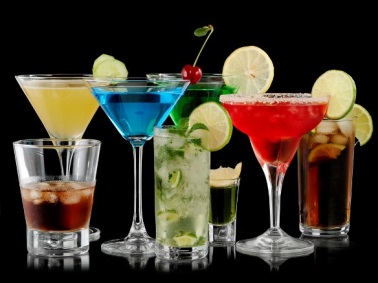 .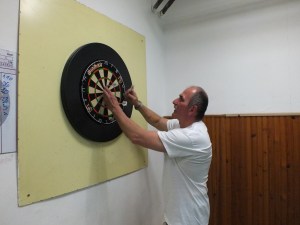 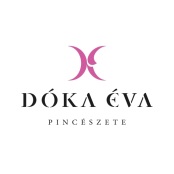 18:00	Dóka Éva borász borbemutatója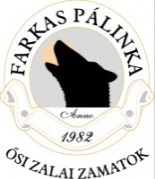 20:00 Farkas Pálinkaház pálinka bemutatójaSZAKMÁK ÉJSZAKÁJA2019. április 12-én, pénteken, 18 órától                   www.bathorysuli.hu.18:00	Dóka Éva borász borbemutatója20:00	Farkas Pálinkaház pálinka bemutatója